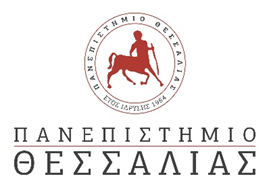 ΠΡΟΓΡΑΜΜΑ ΣΠΟΥΔΩΝ                                                                             Λαμία 13-04-2020ΜΗΧΑΝΙΚΩΝ ΠΛΗΡΟΦΟΡΙΚΗΣ Τ.Ε                                                                                                                                            Ταχ. Δ/νση: 3ο χλμ. Π.Ε.Ο. Λαμίας-Αθηνών                                                          35 100 Λαμία                                  Τηλέφωνο: 2231060167-169ΑΝΑΚΟΙΝΩΣΗΣυνεχίζεται η αναστολή της πρακτικής άσκησης των φοιτητών λόγω της εξελισσόμενης κατάστασης της επιδημίας neos-koronaios-covid-19, σύμφωνα  με την απόφαση για την παράταση ισχύος της κοινής υπουργικής απόφασης Δ1α_ΓΠ.οικ.24343/21.03.2020 για αναστολή διεξαγωγής Πρακτικής Άσκησης, μέχρι και 10.05.2020  (ΦΕΚ 1293/10.04.2020 τ. Β’).ΑΠΟ ΤΗ ΓΡΑΜΜΑΤΕΙΑ ΤΟΥ Π.Σ. ΜΗΧΑΝΙΚΩΝ ΠΛΗΡΟΦΟΡΙΚΗΣ Τ.Ε.